Discovering Tutankhamun Family Trail 24th July – 2nd November 2014Gallery 58 - The search for TutankhamunHoward Carter started excavating in the Valley of the Kings in 1917.  Five years later in 1922 he found the tomb of Tutankhamun.  Find this object:  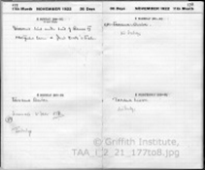 It is open at the page showing the entry for 5th November 1922.Read what Howard Carter wrote about the day's events. How do you think Howard Carter felt when he was writing this?Look around at the other objects and photographs on display and find something:signed and dated by Howard Carterfound in the Valley of the KingsGallery 61 – Recording the TombThe tomb of Tutankhamun was discovered on 4th November 1922.Carter and his team spent 10 years recording and removing all the objects in the tomb. They created over 15,000 documents which are now held by the Griffith Institute, Oxford.Find this object:      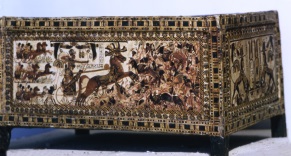 This is a reconstruction of one of the boxes from the tomb. It is known as Box 21 or the ‘Painted Box’ and it was the first object Howard Carter removed from the tomb. Can you spot Tutankhamun riding in his chariot?Look around at the other objects and photographs on display and find something:which shows the team who excavated the tombshowing a place to clean and conserve objectsGallery 60 – TutmaniaThe discovery of the tomb was reported all over the world.Objects from the tomb influenced fashion, films and everyday objects in the 1920s.Find this object:   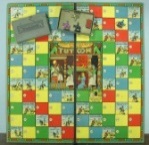 This is a board game inspired by the discovery of Tutankhamun’s tomb.To win your donkey must reach the tomb first. But watch out for the snakes!Look around at the objects and photographs on display and find something which:told people about the discovery of Tutankhamun's tombplays a song about TutankhamunGallery 59 - Interpreting TutankhamunIn 2014 it will be 91 years since the tomb of Tutankhamun was discovered. Only 30% of the objects from the tomb have been written about in detail. The original excavation records held at the Griffith Institute in Oxford are an important source of information used by many people around the world.Find this object:         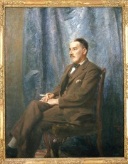 This portrait of Howard Carter was painted by his brother William Carter.It was painted from photographs and memory because Howard did not like sitting still.Look around at the objects and photographs on display and find something which:shows the decoration on the tomb wallsis a copy of something found on Tutankhamun’s mummyIf you’ve enjoyed the exhibition and would like to learn more about Tutankhamun please visit our web site: http://www.griffith.ox.ac.uk/learning 